KATA PENGANTAR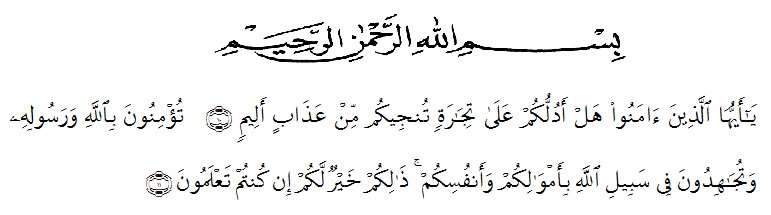 Artinya:  “Hai  orang-orang  yang  beriman,  sukakah  kamu aku  tunjukan  suatu perniagaan yang dapat menyelamatkan mu dari azab yang pedih?10, (yaitu) kamu berikan kepada Allah dan Rasul Nya dan berjihad dijalan Allah dengan harta dan jiwamu. Itulah yang lebih baik bagimu ,jika kamu mengetahuinya11.(QS. Ash-shaff : 10-11).Segala puji bagi Allah yang telah melimpahkan segala karunia-NYA kepada peneliti sehingga peneliti dapat menyelesaikan Proposal skripsi yang berjudul “Pengembangan Media Pembelajaran Scrapbook Digital Tema Perkembangan  Teknologi  Kelas  III  SD”  Dengan  Lancar  tanpa  kendala  yang berarti.  Shalawat serta salam semoga selalu tercurahkan kepada Nabi Muhammad SAW, yang senantiasa membawa kita dari zaman jahiliyah  ke zaman yang penuh ilmu dan iman.Puji dan Syukur kehadirat Allah Subhanahu Wa Ta’ala atas limpahan kasih  dan  karunia-Nya  sehingga peneliti  dapat  menyelesaikan proposal  sesuai dengan  waktu  yang  sudah  direncanakan.  Penyelesaian  penelitian  proposal  ini tidak terlepas dari bantuan berbagai pihak. 	Penulis menyadari sepenuhnya bahwa proposal skripsi ini jauh dari kesempurnaan dan perlu pengembangan dan kajian lebih lanjut. Oleh karena itu segala kritik dan saran yang sifatnya membangun akan penulis terima demi penyempurnaan proposal skripsi ini dan penulis berharap agar proposal skripsi ini dapat memberikan manfaat bagi berbagai pihak.Medan,            Oktober 2022Penulis,AME PRILLA AMANDANPM. 181434108ii